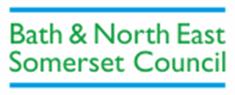 				TRAFFIC PROPOSALNOTICE is given that Bath and North East Somerset Council proposes to exercise its powers conferred by section 23 of the Road Traffic Regulation Act 1984, by the installation of a pedestrian zebra crossing in the road as specified in the Schedule to this Notice. Full details of the proposal are contained in the draft order, which together with a map and a Statement of the Council’s Reasons for proposing to make the order may be inspected at the Councils’ One Stop Shops during normal office hours.  The proposal may also be viewed on the Council’s website: www.bathnes.gov.uk, by searching for the reference number above.Objections and representations with respect to the proposal, together with the grounds on which they are made, must be sent in writing by the above date to the Council at the following addresses: Traffic Management Team, Bath and North East Somerset Council, Lewis House, Manvers Street, BATH, BA1 1JG or transportation@bathnes.gov.ukPlease quote the title and reference as shown above.Please note that all representations received may be considered in public by the Council and that the substance of any comments, together with the name and address of the person making it, could become available for public inspection.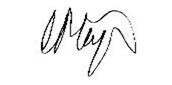 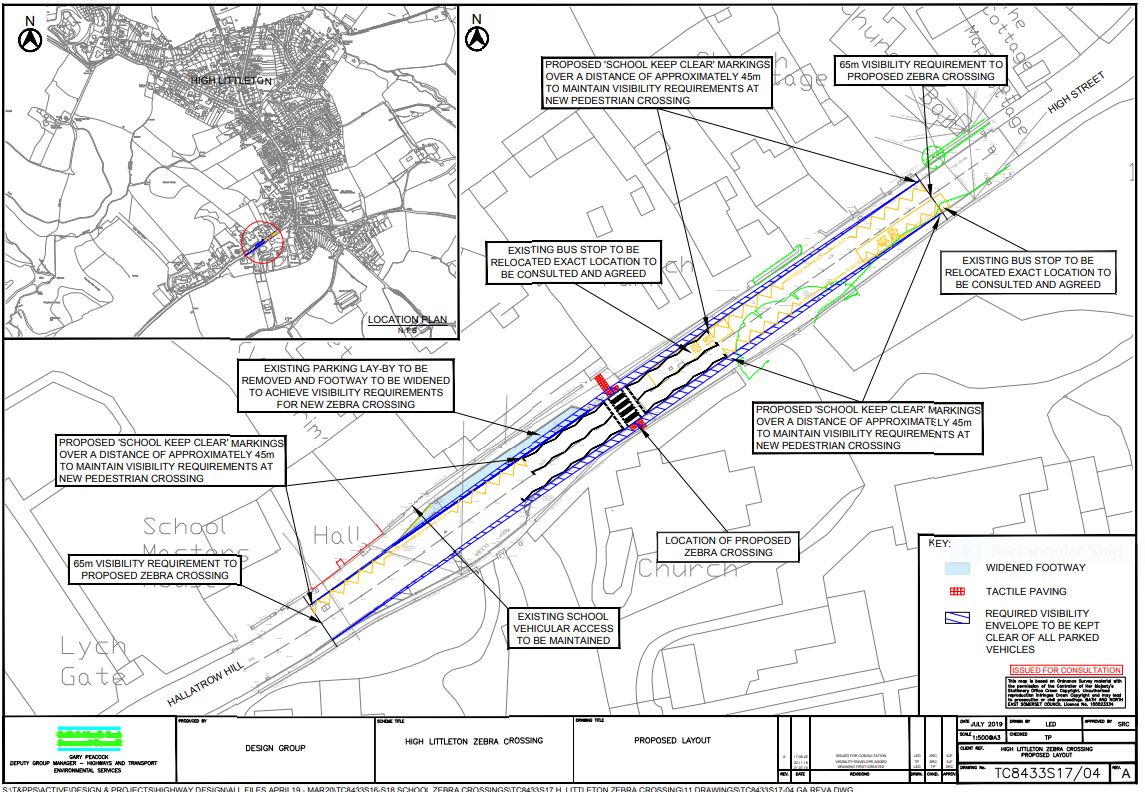 Title of ProposalBATH AND NORTH EAST SOMERSET COUNCILROAD TRAFFIC ACT 1984PEDESTRIAN CROSSING – HIGH LITTLETON 202*  BATH AND NORTH EAST SOMERSET COUNCILROAD TRAFFIC ACT 1984PEDESTRIAN CROSSING – HIGH LITTLETON 202*  Reference:  22-009/GWReference:  22-009/GWClosing date for Objections and RepresentationsClosing date for Objections and Representations4th August 2022Traffic Management TeamTel No: (01225) 477603